ГКОУ РД «Нанибиканская СОШ Гумбетовского района»Мероприятиена тему: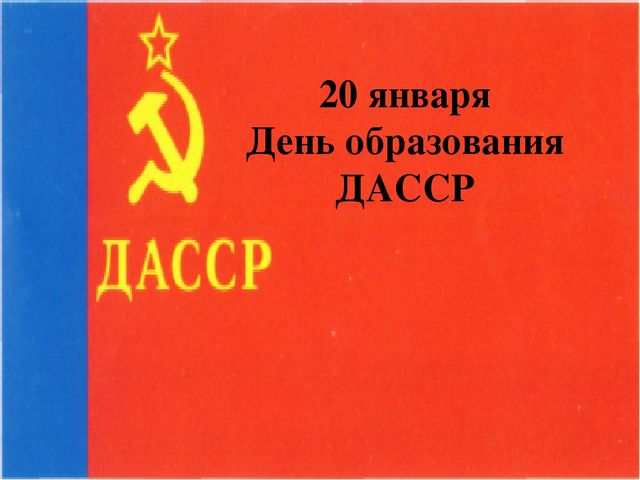 Выполнила: Магомедова Ч. М.                                                                      202120 января – День образования Дагестанской АССР      20 января день образования Дагестанской Автономной Советской Социалистической Республики. Создание Дагестанской АССР стало одним из самых судьбоносных событий в жизни нашей республики и повлияло на жизнь многих поколений дагестанцев.         История этого знаменательного события гласит о том, что 13 ноября 1920 года в городе Темирхан-Шура открылся Чрезвычайный съезд народов Дагестана, где нарком по делам национальностей РСФСР Иосиф Сталин объявил о намерении советского правительства предоставить автономные права народам Дагестана. Принятие Декрета об образовании Дагестанской АССР стало точкой отсчета нового этапа развития в истории дагестанских народов, которые впервые обрели подлинное государственное единство. Автономия Дагестана, в составе 10 округов, была провозглашена на Чрезвычайном Вседагестанском съезде Советов (13 ноября 1920 г.), прошедшего под председательством Д. Коркмасова. Юридическое оформление Дагестанской Автономной Социалистической Советской Республики состоялось 20 января 1921 г. решением Всероссийского Центрального Исполнительного Комитета. Первый Вседагестанский учредительный съезд Советов, проходивший под председательством Д.Коркмасова с 1—7 декабря 1921 года, принял Конституцию Дагестанской АССР. На съезде был избран Центральный Исполнительный Комитет Советов Дагестана. Народы Дагестана объединились в целостное государственное образование – республику. Обретение государственности в составе России стало мощной основой экономического и культурного развития ДАССР.16 февраля 1922 года республика, первая из Республик РСФСР, награждена орденом Трудового Красного Знамени РСФСР за героическую сплочённую работу населения при прокладке в 28 дней оросительного канала имени Октябрьской революции протяжённостью 50 километров.     В Дагестане была восстановлена государственность, которая существовала при имаме Шамиле. Этим же документом были определены система государственных органов власти республики и основные принципы взаимоотношений федеральных и республиканских органов власти и управлений.      Благодаря этому событию дагестанские народы смогли в короткие сроки восстановить разрушенное в ходе гражданской войны сельское хозяйство, пройти нелегкий путь к индустриализации и коллективизации. Это было время экономического подъема, трудовых свершений многонационального дагестанского народа. В то время строились новые заводы и фабрики, реконструировались и оснащались современным оборудованием и техническими линиями старые предприятия, а также происходили масштабные преобразования на селе. В этот период получили развитие образование и наука, культура и искусство.    К 16 ноября 1922 г. территория Республики Дагестан, в связи с вхождением в ее состав; Кизлярского округа, ногайского, караногайского и Аучикулакского участков увеличилась более чем вдвое. Территория Д.С.С.Р. составляла 57 320 тыс. кв. км.    В октябре 1924 г. Республика Дагестан, обращенная осенью 1921 г. в Юго-Восточный край, в ходе планомерно проведенного районирования вышла из него, преобразовавшегося в Северо-Кавказский, в особое положение (ДССР), что отвечало ее изначальному Договору о вхождении в РСФСР ( 20.01.1921 г.) непосредственного соотношения с Центром Федерации и Союза.    С 6 сентября 1931 года Дагестанская АССР вновь была обращена в состав Северо-Кавказского края.   С принятием новой сталинской конституции 5 декабря 1936 года республика была выведена из состава Северо-Кавказского края, а также был изменён порядок слов в названии: Дагестанская Автономная Советская Социалистическая Республика. Позднее, 12 июня 1937 года, Чрезвычайным 11-м Вседагестанским съездом Советов была принята Конституция Дагестанской АССР.    22 февраля 1938 года в состав Орджоникидзевского края были переданы пять северных районов республики (Ачикулакский, Караногайский, Каясулинский, Кизлярский, Шелковской). Из них был образован Кизлярский автономный округ с центром в городе Кизляре.     7 марта 1944 года в результате ликвидации Чечено-Ингушской АССР к Дагестанской АССР отошли несколько её горных районов.   9 января 1957 года в состав восстановленной Чечено-Ингушской АССР были возвращены её территории; в состав Дагестанской АССР из упразднённой Грозненской области вошла большая часть территории бывшего Кизлярского округа, в результате чего территория Дагестана приняла современные границы.    В 1965 году республика награждена Орденом Ленина; в 1970 году — Орденом Октябрьской Революции.    13 мая 1991 года Съезд народных депутатов Дагестанской АССР принимает постановление о государственном статусе автономии, согласно которому Дагестанская АССР преобразована в Дагестанскую Советскую Социалистическую Республику — Республику Дагестан в составе РСФСР, Съезд народных депутатов РСФСР спустя 11 дней отразил новое наименование лишь частично.    17 декабря Верховный Совет Дагестана принял декларацию о неделимости и целостности республики, в которой она именуется Республикой Дагестан.   21 апреля 1992 года Съезд народных депутатов России внёс двойное наименование «Дагестанская Советская Социалистическая Республика — Республика Дагестан» в конституцию России; изменение вступило в силу 16 мая 1992 года. 30 июля 1992 года Верховный Совет Дагестана внёс поправки в конституцию республики, которыми провозгласил равнозначность наименований «Дагестанская Советская Социалистическая Республика» и «Республика Дагестан», при этом в преамбуле и основном корпусе конституции предпочтение было отдано второму названию, а двойное обозначение республики сохранялось лишь в наименовании конституции.    25 декабря 1993 года вступила в силу новая Конституция Российской Федерации, в которой республика именуется исключительно Республикой Дагестан.    В результате приобщения Дагестана к русской, а через нее и к мировой культуре, активно формировалась современная национальная интеллигенция. В короткие сроки было восстановлено народное хозяйство, началось социально-культурное возрождение Дагестана, строились новые предприятия и электростанции. В Дагестанской АССР было создано более 30 новых отраслей: химическая, радиотехническая, энергетическая и строительная индустрии.     Особым этапом в истории Дагестана является эпоха 90-х годов прошлого столетия, когда серьезным испытаниям подверглась республика в период распада Советского Союза. В период, когда республики бывшего Советского Союза принимали законы о своем суверенитете, дагестанский народ проявил свою мудрость и дальновидность. Дагестанцы сохранили верность своему историческому выбору – жить и развиваться в братской семье народов нашего многонационального отечества. Таким образом, политический выбор, осуществленный народами Дагестана в 1990-е годы, соединяет глубокую историческую преемственность и новизну. Он является выбором перспективы дальнейшей модернизации экономики в целом, самого дагестанского общества. Состоявшийся в то время второй съезд народов Дагестана заявил о продолжении курса на создание демократического, правового и светского государства. Важным этапом в развитии дагестанской государственности стало принятие 26 июля 1994 года Конституции Республики Дагестан.     За эти годы Дагестан сложился как крупный в экономическом, культурном и других аспектах политико-правовой субъект Российской Федерации. Опыт этих лет убедительно свидетельствует, что важнейшим условием благополучия нынешнего и будущих поколений является сохранение и укрепление единства и сплоченности многонационального дагестанского народа.